TÜRKİYE YÜZME FEDERASYONU KÜÇÜK -YILDIZ-GENÇ VE AÇIK YAŞ BARAJ GEÇME YARIŞI REGLAMANIMüsabaka Yeri	:	SAKARYA OLİMPİK YÜZME HAVUZUMüsabaka Tarihi	:	 10-11 ARALIK 2022Katılım Yaşı			      :	    2009+  Kadın ve  Erkek Müsabaka Son Başvuru Tarihi	:	05 Aralık 2022 Pazartesi Saat : 23.59Hakem Toplantı Tarihi / Saati	:	10 Aralık 2022 Cumartesi Saat :08.30Başvuru Adresi	:	portal.tyf.gov.trTeknik Toplantı Yeri	:	Sakarya Olimpik Yüzme HavuzuTeknik Toplantı Tarihi / Saati	:	09 Aralık 2022 Cuma 17:30Baraj Geçerlilik Tarihleri	:	01 Ekim 2021 – 20 Aralık 2022Seremoni	:	Yarışın 1. Günü akşam seansı öncesi** Liste bildirimleri portal.tyf.gov.tradresinden kulüp ve antrenörlere tanımlı kullanıcı adı ve şifreleri ile giriş yapılarak başvurular tamamlanacaktır.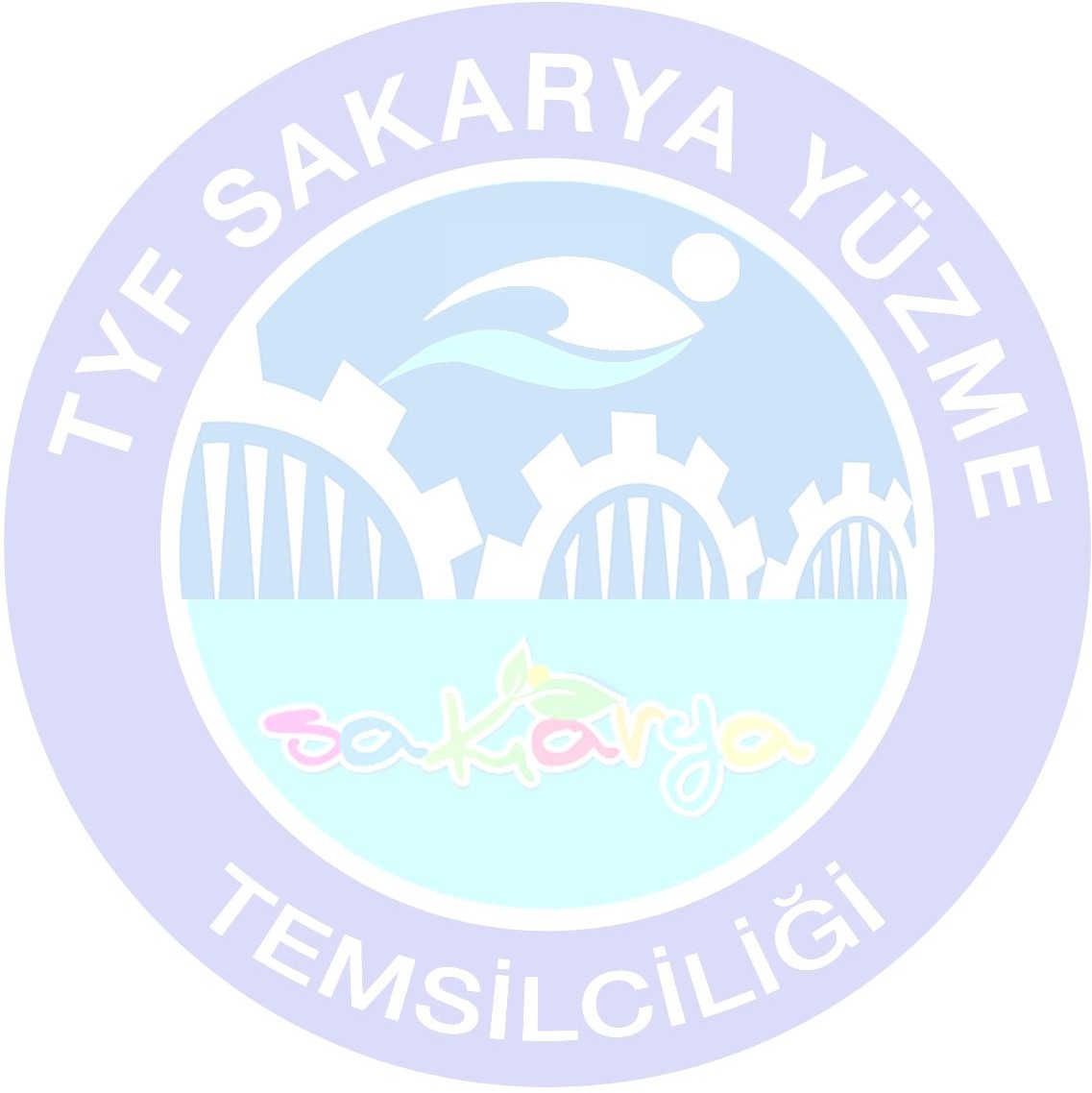 MÜSABAKA KATILIM KURALLARI	:1.	Yarışmalara belirtilen yaş grubu sporcular, 2022-2023 vizeli lisanları ile iştirak edeceklerdir.2.	Müsabakalara ferdi lisansa sahip sporcular da katılabileceklerdir.3	Bir sporcu müsabaka boyunca dilediği kadar yarışta yer alabilir. MÜSABAKA BİLGİLERİ			:Seans başlama saatleri il temsilcileri tarafından belirlenecektir.Tesise girişler ilgili seans başlangıcından 120 dk. önce başlayacaktır. Havuza girişler ilgili seans başlangıcından 90 dk. önce başlayacaktır.10 kulvarlı müsabaka havuzlarında 0. ve 9. kulvarlar çıkış ve dönüş, 1. ve 8. kulvarlar tempo kulvarı olarak kullanılacaktır. Isınma saatinin bitiminden 15 dk. önce ek olarak 8. kulvar çıkış ve dönüş kulvarlarına ilave olarak kullanılacaktır. Diğer kulvarlar ısınma kulvarı olup suya girişler oturarak gerçekleştirilecektir.Müsabaka havuzu ilgili seans başlangıcından 15 dk. önce boşaltılacaktır.İl temsilcilikleri branş ve mesafelerde değişiklik yapmamak koşulu ile program ve günler üzerinde değişiklik yapma hakkına sahiptir.Türkiye Yüzme Federasyonu gerekli gördüğü durumlarda yarışma programı, tarih, işleyiş ve reglamanında her türlü değişikliği yapma hakkına sahiptir.Bayrak takım listeleri ilgili seans başlamadan önce hakem sekreteryasına teslim edilmelidir.MÜSABAKA İTİRAZ BİLGİLERİ :  1.	Müsabakadaki itirazlar dilekçe ve 750 tlitiraz bedeli ile müsabaka direktörüne yapılacaktır.ÖDÜLLENDİRME			:1.	Yarışmalarda ödüllendirme yapılmayacaktır.MÜSABAKA PROGRAMIMÜSABAKA KATILIM BARAJLARISAKARYA YÜZME İL REKORLARI UZUN KULVAR – 50 MNOT : Sakarya Yüzme İl Rekorları TYF Akredite Sakarya Kulüpleri ve Sakarya Ferdi Sporcular için geçerlidir.Yarışmalara katılan Tüm Antrenör ve Sporculara başarılar dileriz.Sakarya Yüzme İl TemsilciliğiMurat USLU2 GÜNLÜK YARIŞMA PROGRAMI2 GÜNLÜK YARIŞMA PROGRAMI2 GÜNLÜK YARIŞMA PROGRAMI2 GÜNLÜK YARIŞMA PROGRAMI1.GÜN SABAH 09:301.GÜN SABAH 09:302.GÜN SABAH 09:302.GÜN SABAH 09:30400 M SERBESTKADINERKEK4 X 200 M SERBEST BAYRAKKADIN ERKEK200 M KARIŞIKKADINERKEK400 M KARIŞIKKADINERKEK50 M KELEBEKKADINERKEK50 M SIRTÜSTÜKADINERKEK100 M SIRTÜSTÜKADINERKEK100 M KELEBEKKADIN ERKEK4 X 100 M SERBEST BAYRAKKADINERKEK200 M SERBESTKADIN ERKEK4 X 100 M KARIŞIK BAYRAKKADIN ERKEK1.GÜN AKŞAM 15:001.GÜN AKŞAM 15:002.GÜN AKŞAM 15:002.GÜN AKŞAM 15:0050 M KURBAĞALAMAKADINERKEK100 M KURBAĞALAMAKADINERKEK200 M KELEBEKKADINERKEK50 M SERBESTKADINERKEK100 M SERBESTKADINERKEK200 M SIRTÜSTÜKADINERKEK200 M KURBAĞALAMAKADINERKEK800 M SERBESTKADINERKEK1500 M SERBESTKADIN ERKEK4 X 50 M KARIŞIK BAYRAKKADIN ERKEK4 X 50 M SERBEST BAYRAKKADIN ERKEK50 M MİLLİ TAKIM SEÇMESİ BARAJLARI50 M MİLLİ TAKIM SEÇMESİ BARAJLARI50 M MİLLİ TAKIM SEÇMESİ BARAJLARI50 M MİLLİ TAKIM SEÇMESİ BARAJLARI50 M MİLLİ TAKIM SEÇMESİ BARAJLARI50 M MİLLİ TAKIM SEÇMESİ BARAJLARI50 M MİLLİ TAKIM SEÇMESİ BARAJLARI19+ YAŞ2004+17-18 YAŞ2005-200615-16 YAŞ2007-2008KATILIM BARAJIERKEK-KADIN14-15 YAŞ2009-200816-17 YAŞ2007-200618+ YAŞ2005+00:24,1300:25,1500:25,7350 M SERBEST00:28,5800:28,0100:27,6300:52,9500:55,1000:56,41100 M SERBEST01:01,7901:00,6100:59,9502:00,5802:03,25200 M SERBEST02:10,5902:09,1704:05,9904:16,1404:23,52400 M SERBEST04:42,9504:35,4904:33,0308:21,6008:26,6708:31,79800 M SERBEST09:24,6909:19,0409:13,4516:04,1216:13,8616:23,701500 M SERBEST18:18,2118:07,2317:56,3600:27,2000:28,4300:29,4450 M SIRTÜSTÜ00:32,3500:31,7600:31,2800:58,6501:01,1701:03,47100 M SIRTÜSTÜ01:09,3001:08,2101:07,0402:08,3902:13,8402:17,96200 M SIRTÜSTÜ02:29,5302:25,8502:23,7700:29,7900:31,4000:32,5650 M KURBAĞALAMA00:35,8300:34,9000:34,7701:05,2701:11,60100 M KURBAĞALAMA01:18,1401:15,9701:15,1002:22,5902:28,5602:35,65200 M KURBAĞALAMA02:48,6702:43,5102:41,8600:25,5500:26,7000:27,5250 M KELEBEK00:30,5100:29,5400:29,1600:56,6400:59,1901:00,57100 M KELEBEK01:07,1001:05,4301:04,6402:07,3202:11,7602:16,63200 M KELEBEK02:29,5302:24,8502:23,8802:09,8802:15,5402:18,70200 M KARIŞIK02:31,5202:27,6602:26,1804:39,0904:48,7704:57,71400 M KARIŞIK05:22,0205:13,0805:10,7050 M KULÜPLER ARASI VE BİREYSEL ŞAMPİYONA BARAJLARI50 M KULÜPLER ARASI VE BİREYSEL ŞAMPİYONA BARAJLARI50 M KULÜPLER ARASI VE BİREYSEL ŞAMPİYONA BARAJLARI50 M KULÜPLER ARASI VE BİREYSEL ŞAMPİYONA BARAJLARI50 M KULÜPLER ARASI VE BİREYSEL ŞAMPİYONA BARAJLARI50 M KULÜPLER ARASI VE BİREYSEL ŞAMPİYONA BARAJLARI50 M KULÜPLER ARASI VE BİREYSEL ŞAMPİYONA BARAJLARI50 M KULÜPLER ARASI VE BİREYSEL ŞAMPİYONA BARAJLARI19+ YAŞ2003+17-18 YAŞ2005-200415-16 YAŞ2006-2007KATILIM BARAJIERKEK-KADIN14-15 YAŞ2007-200816-17 YAŞ2006-200518+ YAŞ2004+00:25,1300:25,7200:26,4850 MSERBEST00:29,2400:29,0100:28,7700:55,1400:56,3400:58,21100 MSERBEST01:03,3401:02,9701:02,4202:00,9102:03,8602:06,98200 M SERBEST02:17,2902:15,0802:14,5004:16,1504:22,7404:30,57400 MSERBEST04:49,7004:45,9504:44,3108:54,0709:06,6709:27,15800 MSERBEST09:57,6609:49,0609:44,5616:57,3117:26,9217:52,381500 MSERBEST19:05,5418:49,3318:41,3800:28,3200:29,1200:30,1050 MSIRTÜSTÜ00:33,2400:32,6300:32,5701:01,0701:02,9501:04,80100 MSIRTÜSTÜ01:11,3001:10,0701:09,8002:13,6902:17,4302:20,98200 MSIRTÜSTÜ02:33,0002:30,9102:29,7100:31,0200:32,0600:33,4350 MKURBAĞALAMA00:36,6600:36,2400:36,2101:07,9601:10,2301:12,94100 MKURBAĞALAMA01:19,6901:18,7701:18,2002:28,4802:32,3202:37,92200 MKURBAĞALAMA       02:52,4202:49,8002:48,5500:26,6000:27,4100:28,1850 MKELEBEK00:30,9900:30,6500:30,3600:58,9701:00,5601:02,20100 MKELEBEK01:08,8401:07,9901:07,3102:12,5802:16,0802:19,59200 MKELEBEK02:32,4102:30,7302:29,8202:15,2502:18,6702:23,07200 MKARIŞIK02:35,1302:32,6102:32,2104:50,6204:57,2205:04,50400 MKARIŞIK05:30,1005:24,4505:23,53ADI SOYADIKULÜBÜYILERKEKLERUZUN KULVAR 50MKADINLARYILKULÜBÜADI SOYADIBATUHAN ECRİN PINARALTINKULAÇ202200:25,2350 MSERBEST00:28,762022SSSKEYLÜLUYANIKBATUHAN ECRİN PINARALTINKULAÇ202200:53,31100 MSERBEST01:02,232021ATLANTİSAYDAN DEMİRÖZBATUHAN ECRİN PINARALTINKULAÇ202101:54,53200 MSERBEST02:12,242021ATLANTİSBERİL CEREN ÖZTÜRKBATUHAN ECRİN PINARALTINKULAÇ202103:58,52400 MSERBEST04:34,422022ALTINKULAÇBERİL CEREN ÖZTÜRKBATUHAN ECRİN PINARALTINKULAÇ202108:13,47800 MSERBEST09:32,422021ATLANTİSBERİL CEREN ÖZTÜRKBATUHAN ECRİN PINARALTINKULAÇ202015:48,801500 M SERBEST18:37,172020ATLANTİSBERİL CEREN ÖZTÜRKAHMET KAYRA YALÇINATLANTİS202100:26,9250 MKELEBEK00:30,452022ALTINKULAÇFATMA SİNEM ATAYALPER KESİMALTINKULAÇ202200:58,63100 MKELEBEK01:07,352021ATLANTİSFATMA SİNEM ATAYALPER KESİMALTINKULAÇ202202:10,04200 MKELEBEK02:29,832022ALTINKULAÇBERİL CEREN ÖZTÜRKMERTAVCIATLANTİS202200:27,6750 MSIRTÜSTÜ00:32,442021ATLANTİSAYDAN DEMİRÖZUTKU KURTDEREATLANTİS201801:00,49100 M SIRTÜSTÜ01:09,362021ATLANTİSAYDAN DEMİRÖZJAN DEMİR VURDUMATLANTİS202102:13,78200 M SIRTÜSTÜ02:27,802021ATLANTİSAYDAN DEMİRÖZMERTAVCIATLANTİS202200:30,4450 M KURBAĞALAMA00:34,842015ALTINKULAÇEBRARTECİMMERTAVCIATLANTİS202101:07,32100 M KURBAĞALAMA01:15,522017ALTINKULAÇREYHAN BETÜL KÜÇÜKMERTAVCIATLANTİS202102:31,06200 M KURBAĞALAMA02:44,522017ALTINKULAÇREYHAN BETÜL KÜÇÜKBATUHAN ECRİN PINARALTINKULAÇ202102:15,65200 MKARIŞIK02:28,952022ALTINKULAÇFATMA SİNEM ATAYMERTAVCIATLANTİS202104:51,67400 MKARIŞIK05:16,572021ATLANTİSAYDAN DEMİRÖZ